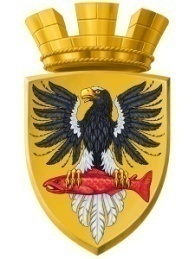 Р О С С И Й С К А Я  Ф Е Д Е Р А Ц И ЯКАМЧАТСКИЙ КРАЙП О С Т А Н О В Л Е Н И ЕАДМИНИСТРАЦИИ ЕЛИЗОВСКОГО ГОРОДСКОГО ПОСЕЛЕНИЯОт 13.03.2019 года                                                                                                    № 236-п         г.ЕлизовоО присвоении адреса земельному участку с кадастровым номером 41:05:0101001:25 и зданию жилого дома с кадастровым номером 41:05:0101001:10633	Руководствуясь статьей 14 Федерального закона от 06.10.2003 № 131-ФЗ «Об общих принципах организации местного самоуправления в Российской Федерации», Уставом Елизовского городского поселения, согласно Правилам присвоения, изменения и аннулирования адресов, утвержденным постановлением Правительства Российской Федерации от 19.11.2014 № 1221, на основании заявления Когай Л.А. и, принимая во внимание выписку из Единого государственного реестра недвижимости об объекте недвижимости - земельный участок от 12.10.2004 № 41-01/02-2/2004-1493, выписку из Единого государственного реестра недвижимости об объекте недвижимости - здание жилой дом от 14.04.2017 № 41:05:0101001:10633-41/001/2017-1,ПОСТАНОВЛЯЮ:Присвоить адрес земельному участку с кадастровым номером 41:05:0101001:25: Россия, Камчатский край, Елизовский муниципальный район, Елизовское городское поселение, Елизово г., 40 лет Октября, 30.Присвоить адрес зданию жилого дома с кадастровым номером 41:05:0101001:10633: Россия, Камчатский край, Елизовский муниципальный район, Елизовское городское поселение, Елизово г., 40 лет Октября, д.30.3. Направить настоящее постановление в Федеральную информационную адресную систему для внесения сведений установленных данным постановлением.4. Муниципальному казенному учреждению «Служба по обеспечению деятельности администрации Елизовского городского поселения» опубликовать (обнародовать) настоящее постановление в средствах массовой информации и разместить в информационно-телекоммуникационной сети «Интернет» на официальном сайте администрации Елизовского городского поселения.5. Когай Л.А. обратиться в филиал федерального государственного бюджетного учреждения «Федеральная кадастровая палата Федеральной службы государственной регистрации, кадастра и картографии» по Камчатскому краю для внесения изменений уникальных характеристик объектам недвижимого имущества.6. Контроль за исполнением настоящего постановления возложить на руководителя Управления архитектуры и градостроительства администрации Елизовского городского поселения.Глава администрации Елизовского городского поселения                                                      Д.Б. Щипицын